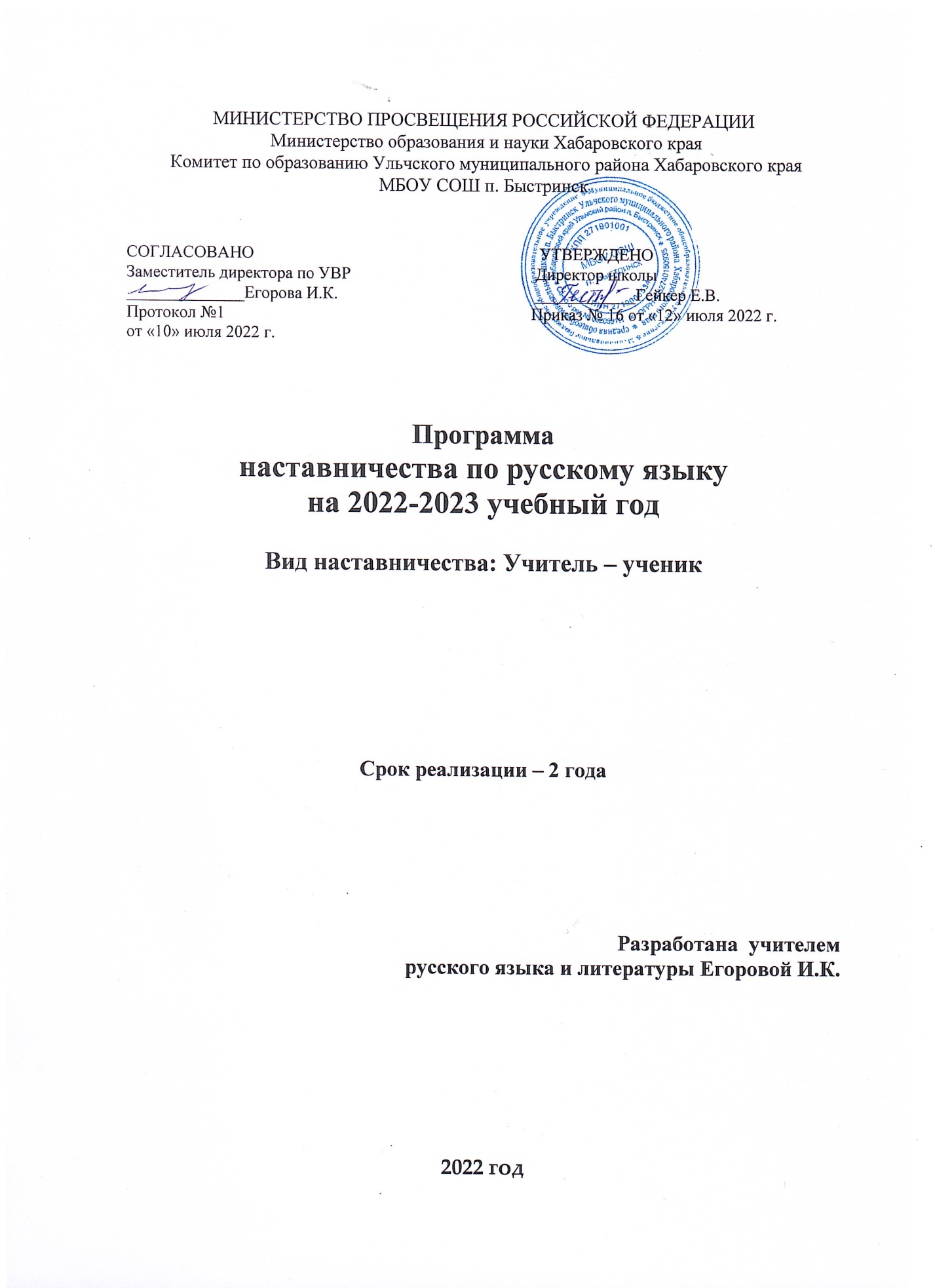 Девиз наставников: «Мы открываем ВМЕСТЕ то, что ЗНАЮ Я».      Цель: создание условий для развития учащихся; повышение качества их обучения, расширение возможностей развития индивидуальных способностей, улучшение условий социальной адаптации учеников, гармонизация отношений в системах «учитель –  одаренный ученик», «одаренный ученик – ученик», «одаренный ученик – родитель».      Задачи:помощь детям в самораскрытии (их творческая направленность, самопрезентация в отношениях);-организация разнообразной творческой и научной деятельности, способствующей самореализации личности школьника, совершенствование практического мышления;выявление и развитие природных задатков и творческого потенциала каждого ребенка, реализация его склонностей и возможностей;- интеграция урочной и внеурочной деятельности учащихся;организация проектной деятельности;забота о сохранении физического и психического здоровья учащихся, сохранение высокой самооценки, формирование умения учиться как базисной способности саморазвития;использование инновационных педагогических и информационных технологий на уроках русского языка и литературы с целью достижения максимального уровня развития детей.Педагогические технологии, используемые при работе:        индивидуализация образовательного процесса;        обучение навыкам самообразовательной и поисковой деятельности;        диалоговая форма обучения;        игровые формы;        памятки, карточки, творческие задания.Формы работы с учащимися.групповые занятия  с сильными учащимися;организация проектной деятельности;кружок «Юный  патриот»;участие в олимпиадах;индивидуальные консультации.Планирование различных видов дифференцированной помощи:1. Указание типа задачи, правила, на которое опирается задание.2. Дополнение к заданию (рисунок, схема, чертеж, инструкция и т.д.)3. Запись теории в виде  таблиц, схем.4. Указание алгоритма решения или выполнения задания.5. Указание аналогичной задачи, решенной ранее.6. Объяснение хода выполнения подобного задания.7. Постановка наводящих вопросов.8. Указание правил, на основании которых выполняется задание.9. Предупреждение о наиболее типичных ошибках, неправильных подходах при выполнении задания.Список участников программы наставничества на 2022-2023 учебный год План работы на 2022-2023 учебный годПланируемые результаты.Исследовательская, творческая активность, выражающаяся в обнаружении нового, в постановке и решении проблем.Возможности достижения оригинальных решений.Возможности прогнозирования и предвосхищения.Способность к созданию идеальных эталонов, обеспечивающих высокие эстетические, нравственные, интеллектуальные оценки.Победители и призёры олимпиад и творческих конкурсов.Творческая  одаренность. Одаренность – более высокая, чем у сверстников, восприимчивость к учению и более выраженные творческие проявления. Творческие способности, которые заключаются не только в предпосылках, мотивации, но и в умениях, связанных с реализацией способностей.По итогам работы первого года планируется расширить наставничество, а именно: наставляемые Брезгунова Дарина, Комогорцева Кристина переходят в роль наставников для учащихся начальной школы, тем самым, помимо развития творческих и умственных способностей по русскому языку и литературе, обеспечивая преемственность между начальным и основным образованием.Работа в этом направлении будет спланирована после определения списка наставляемых детей и уровня их обученности по предмету. В случае выявления одаренности работа будет направлена на развитие потенциала. Если же ребенок будет отнесен к категории слабоуспевающих детей, будет составлен план работы по повышению уровня знаний и ликвидации пробелов по предмету.План проведения занятий по русскому языку1 четвертьСентябрьОктябрь 2 четвертьНоябрьДекабрь3 четвертьЯнварьФевральМарт 4 четвертьАпрельМай№ФИОРоль ФИОРоль 1Егорова И.К., учительнаставникРодзевская Анастасия, ученица 5 классанаставляемый1Егорова И.К., учительнаставникКомогорцева Кристина, ученица 9 классанаставляемый2Егорова И.К., учительнаставникЦырндондокова Аяна, ученица 6 классанаставляемый3Егорова И.К., учительнаставникБрезгунова Дарина, ученица 7 классанаставляемый№Содержание работыСрокиРезультатОтветственные1Изучение нормативных документов СентябрьИзучение и реализация2Определение участников программы наставничества по русскому языку и литературеСентябрьСпискиУчитель русского языка3Планирование работы СентябрьПланУчитель русского языка4Еженедельные  индивидуальные и групповые занятияВ течение годаНаставники 5Неделя по русскому языку и литературеАпрель Учитель русского языка6Участие в конкурсах творческих работВ течение годаУчастие, грамоты, дипломыУчитель русского языка, наставники7Участие в школьном и муниципальном турах олимпиадНоябрьДекабрьУчастие, грамоты, дипломыУчитель русского языка, администрация школы9Участие во всероссийских конкурсах:В течение годаСертификатыУчитель русского языка, наставники10Участие в работе кружка «Юный патриот»В течение годаУчитель русского языка, староста кружка11Организация индивидуальной и дифференцированной работы с одаренными детьми на уроках русского языка и литературыВ течение годаУчитель русского языка12Создание методической копилки В течение годаТесты, карточки для дифференцированной работы, олимпиадные задания, задания повышенной трудности по русскому языку и литературе. Учитель русского языка13Использование в урочной деятельности различных современных средств информации: Интернета, электронных энциклопедий.В течение годаУчитель русского языка14Применение на уроках современных технологий, игровых, учебно-исследовательских, коммуникативных, проблемно-поисковых и здоровьесберегающихВ течение годаУчитель русского языка15Использование элементов дифференцированного обучения направленных на творческий поиск, высокую познавательную активность, самостоятельную деятельность, а также учебную мотивацию одаренных учащихсяВ течение годаУчитель русского языка16Подведение итоговМайАнализ работыУчитель русского языка, наставники и наставляемые№Тема занятияДата1Фонетический разбор слова08.09.20222Орфографически разбор слова15.09.20223Разбор слова по составу29.09.2022№Тема занятияДата1Главные члены предложения07.10.20222Второстепенные члены предложения14.10.20223Синтаксический разбор простого предложения.21.10.2022№Тема занятияДата1Сочинение стихотворения на осеннюю тематику.07.11.20222Анализ самостоятельно сочинённого стихотворения на осеннюю тематику (лингвистический анализ)14.11.20223Оформление самостоятельно сочинённого стихотворения на осеннюю тематику и лингвистического анализа к нему.21.11.2022№Тема занятияДата1Виды сложных предложений03.12.20222Бессоюзное сложное предложение10.12.20223Синтаксический разбор бессоюзного сложного предложения17.12.2022№Тема занятияДата1Сложносочинённое предложение13.01.20232Работа с предикативными единицами сложносочинённого предложения20.01.2023№Тема занятияДата1Сложноподчинённое предложение04.02.20232Характеристика предикативных единиц сложноподчинённого предложения11.02.20233Синтаксический разбор сложноподчинённого предложения18.02.2023№Тема занятияДата1Тема текста01.03.20232Типы речи15.03.20233Стили речи22.03.2023№Тема занятияДата1Научный стиль. Работа с текстом.04.04.20232Художественный стиль. Работа с текстом.11.04.20233Публицистический стиль. Работа с текстом.18.04.2023№Тема занятияДата1Подготовка к написанию статьи в районную газету «Амурский маяк»03.05.20232Написание статьи в районную газету «Амурский маяк» о мероприятиях, посвящённых празднованию 78 годовщины со дня Победы в Великой Отечественной войне 1941-1945 г.г.10.05.20233Подведение итогов17.05.2023